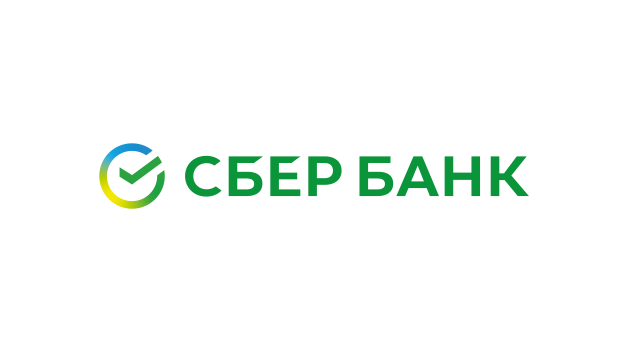 График личного приема граждан, их представителей, представителей юридических лиц руководством ОАО «Сбер Банк»ДолжностьДень и время приемаМесто проведения приемаПредседатель ПравленияТретья средамесяцас 10.00 до 12.00г. Минск, пр.Независимости, 32А-1Заместитель Председателя Правления(куратор блока Розничный бизнес)Третья средамесяцас 10.00 до 12.00г. Минск,пр.Независимости, 32А-1Заместитель Председателя Правления(куратор блока Риски)Последний понедельник месяцас 10.00 до 12.00г. Минск, пр.Независимости, 32А-1Заместитель Председателя Правления по корпоративному бизнесуТретий вторник месяцас 10.00 до 12.00г. Минск, пр.Независимости, 32А-1Заместитель Председателя Правления(куратор блока Стратегия и финансы)Последний вторник месяцас 10.00 до 12.00г. Минск, пр.Независимости, 32А-1Исполнительный директор(поддержка клиентов Банка, Региональная сеть)Последний вторник месяцас 10.00 до 12.00г. Минск, пр.Независимости, 32А-1Исполнительный директор(куратор блока Работа с проблемными и непрофильными активами)Второй четверг месяца с 11.00 до 12.00г. Минск, пр.Независимости, 32А-1Главный бухгалтер Банка - директор Департамента бухгалтерского учетаПервый четверг месяцас 14.00 до 16.00г. Минск, пр.Независимости, 32А-1Директор Региональной дирекции № 100 по Брестской областиСредас 15.00 до 17.00г. Брест,ул. Мицкевича, 10Директор Региональной дирекции № 200 по Витебской областиПервый понедельник месяцас 14.00 до 16.00г. Витебск,ул. Ленина, 26Директор Региональной дирекции № 300 по Гомельской областиПервая среда месяцас 14.00 до 16.00г. Гомель,ул. Крестьянская, 29АДиректор Региональной дирекции № 400 по Гродненской областиПервый и последний понедельник месяцас 14.00 до 16.00г. Гродно,ул. 1 Мая, 2/2Директор Региональной дирекции № 600 по Могилевской областиСредас 09.00 до 11.00г. Могилев, ул. Первомайская, 56Директор Региональной дирекции № 700 по г. Минску и Минской областиТретий вторник месяцас 15.00 до 17.00г. Минск,пр. Машерова, 80 Заместитель директора Региональной дирекции -управляющий Дополнительного офиса № 100 Брест Региональной дирекции № 100 по Брестской областиЧетверг с 15.00 до 17.00г. Брест, ул. Мицкевича, 10Управляющий Дополнительного офиса № 101 Барановичи Региональной дирекции № 100 по Брестской областиПонедельникс 10.00 до 12.00г. Барановичи,ул. Дзержинского, 7Управляющий Дополнительного офиса № 103 Пинск Региональной дирекции № 100 по Брестской областиВторникс 15.00 до 17.00г. Пинск,ул. Первомайская, 16АУправляющий Дополнительного офиса № 152 Микашевичи Региональной дирекции № 100 по Брестской областиCреда с 15.00 до 17.00     г. Микашевичи, ул. Первомайская, 4Заместитель директора Региональной дирекции -управляющий Дополнительного офиса № 200 Витебск Региональной дирекции № 200 по Витебской областиВторник с 10.00 до 11.00 г. Витебск, ул. Ленина, 26Управляющий Дополнительного офиса № 202Новополоцк Региональной дирекции № 200 по Витебской областиВторникс 14.00 до 16.00г. Новополоцк,ул. Молодежная, 137Управляющий Дополнительного офиса № 203 Орша Региональной дирекции № 200 по Витебской областиПонедельник, средас 14.00 до 16.00г. Орша,ул. Александра Островского,2ВУправляющий Дополнительного офиса № 204 ПолоцкРегиональной дирекции № 200 по Витебской областиПонедельник, четвергс 14.00 до 16.00г. Полоцк,ул. Ленина, 15АУправляющийДополнительного офиса № 300 Гомель Региональной дирекции № 300 по Гомельской областиВторой вторник месяца с 14.00 до 16.00г. Гомель, ул. Крестьянская, 29АУправляющий Дополнительного офиса № 316 ЖитковичиРегиональной дирекции № 300 по Гомельской областиПервый и третий вторник месяцас 09.00 до 13.00г. Житковичи,ул. Социалистическая, 28АУправляющий Дополнительного офиса № 320 ЖлобинРегиональной дирекции № 300 по Гомельской областиПервая средамесяцас 15.00 до 17.30г. Жлобин,ул. Первомайская, 44УправляющийДополнительного офиса № 324 МозырьРегиональной дирекции № 300 по Гомельской областиВторникс 10.00 до 12.00г. Мозырь,ул. Ленинская, 2Управляющий Дополнительного офиса № 327 РечицаРегиональной дирекции № 300 по Гомельской областиВторникс 15.00 до 17.00г. Речица,ул. Урицкого, 19-АУправляющий Дополнительного офиса № 333 СветлогорскРегиональной дирекции № 300 по Гомельской области Вторникс 10.00 до 12.00г. Светлогорск,ул. 50 лет Октября, д.33-65Управляющий Дополнительного офиса № 354 Рогачев Региональной дирекции № 300 по Гомельской областиСредас 15.00 до 17.00г. Рогачев,ул. Октябрьская 18-1,Управляющий Дополнительного офиса № 400 ГродноРегиональной дирекции № 400 по Гродненской области Понедельник с 15.00 до 16.00 г. Гродно, ул. 1 Мая, 2/2Управляющий Дополнительного офиса № 401 Лида Региональной дирекции № 400 по Гродненской областиПонедельникс 11.00 до 13.00г. Лида,ул. Мицкевича, 6АУправляющий Дополнительного офиса № 402 ВолковыскРегиональной дирекции № 400 по Гродненской областиПервый понедельник месяцас 10.00 до 12.00г. Волковыск,ул. Ленина, 9АУправляющий Дополнительного офиса № 404 СморгоньРегиональной дирекции № 400 по Гродненской областиПонедельник, средас 11.00 до 13.00г. Сморгонь,ул. Советская, 19Заместитель директора Региональной дирекции -управляющий Дополнительного офиса № 600 Могилев Региональной дирекции № 600 по Могилевской областиВторник с 10.00 до 12.00г. Могилев, ул. Первомайская, 56Управляющий Дополнительного офиса № 601 БобруйскРегиональной дирекции № 600 по Могилевской областиВторникс 15.00 до 17.00г. Бобруйск,ул. Социалистическая, 123-55Управляющий Дополнительного офиса № 651 ОсиповичиРегиональной дирекции № 600 по Могилевской областиВторникс 14.00 до 16.00г. Осиповичи, ул. Сумченко, 35Управляющий Дополнительного офиса № 501 Жодино Региональной дирекции № 700 по г. Минску и Минской областиПервый и третий понедельник месяцас 15.00 по 17.00г. Жодино,ул. 50 лет Октября, 33АУправляющий Дополнительного офиса № 502 БорисовРегиональной дирекции № 700 по г. Минску и Минской областиПонедельникс 09.00 до 13.00г. Борисов,пр-т Революции, 56Управляющий Дополнительного офиса № 503 Солигорск Региональной дирекции № 700 по г. Минску и Минской областиПервый и третий вторник месяцас 16.00 до 17.30г. Солигорск,ул. К.Заслонова, 34АУправляющий Дополнительного офиса № 504 МолодечноРегиональной дирекции № 700 по г. Минску и Минской областиПервый вторник месяцас 10.00 до 12.00г. Молодечно,ул. Великий Гостинец, 143БИ.о. Управляющего Дополнительного офиса № 505 Слуцк Региональной дирекции № 700 по г. Минску и Минской областиСредас 15.00 до 17.00г. Слуцк,ул. Ленина, 136Управляющий Дополнительного офиса № 700 на Машерова Региональной дирекции № 700 по г. Минску и Минской областиПервая и третья среда месяцас 16.00 до 17.30г. Минск, пр. Машерова, 80 Управляющий Дополнительного офиса № 701 на ЧкаловаРегиональной дирекции № 700 по г. Минску и Минской областиЧетвергс 16.00 до 17.30г. Минск,ул. Чкалова, 18/1Управляющий Дополнительного офиса № 702 Восток Региональной дирекции № 700 по г. Минску и Минской областиПервая и третья среда месяцас 11.00 до 13.00г. Минск, ул. Мстиславца,13 Управляющий Дополнительного офиса № 703 на КальварийскойРегиональной дирекции № 700 по г. Минску и Минской областиСредас 16.30 до 17.30г. Минск,ул. Кальварийская, 4АУправляющий Дополнительного офиса № 704 на Уральской Региональной дирекции № 700 по г. Минску и Минской областиПервая и третья среда месяцас 14.00 до 15.00г. Минск,ул. Уральская, 1АУправляющий Дополнительного офиса № 706 на ПолоцкойРегиональной дирекции № 700 по г. Минску и Минской областиВторой и третий четверг месяцас 15.00 до 17.00г. Минск,ул. Е.Полоцкой, 1Управляющий Дополнительного офиса № 709 на Дзержинского Региональной дирекции № 700 по г. Минску и Минской областиПервый и третий вторник месяцас 16.00 до 17.30г. Минск,пр. Дзержинского, 119Управляющий Дополнительного офиса № 777 на МулявинаРегиональной дирекции № 700 по г. Минску и Минской областиПервая и третья среда месяцас 14.00 до 15.00г. Минск, бульвар Мулявина, 6Управляющий Дополнительного офиса №711 СберПервый Региональной дирекции №700 по г.Минску и Минской области Первая и третья среда месяцас 14:00 до 15:00г. Минск, бульвар Мулявина, 6 